Stoffverteilungsplan mit Kürzungsvorschlägen 
bis Schuljahresende zu Sally 3 für Brandenburg, Baden-Württemberg, Hamburg, Reinland-Pfalz und Nordrhein-Westfalen
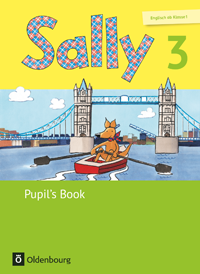 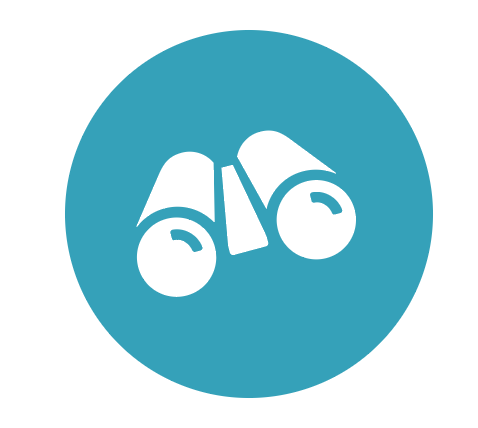 Der Stoffverteilungsplan ist auf ca. 38 Schulwochen in vier größeren, an den Ferien 
orientierten Phasen ausgelegt. Den zeitlichen Angaben liegt der baden-württembergischen Ferienplan zugrunde. Doch passt die Stoffverteilung in leichter Abwandlung auch zu den Schuljahresverläufen in anderen Bundesländern. Die Aufteilung der Themen im zweiten Halbjahr muss dem jeweiligen Schuljahr (wechselnder Osterferientermin) angepasst werden. Der Plan gilt daher nur als Beispiel für eine mögliche Stoff-verteilung. Task- oder Rally-Stunden können etwas mehr als eine Unterrichtsstunde einnehmen. Mithilfe der Zusatzangebote (Extras) können Themen individuell vertieft bzw. erweitert werden. Hinweise zu möglichen Kürzungsvorschlägen:   Müssen Sie aufgrund von Schulschließung und/oder Unterrichtsausfall eine Kürzung bzw. Priorisierung der verbleibenden 
  Unterrichtsinhalte vornehmen? Dann gibt Ihnen der folgende Stoffverteilungsplan eine gute Orientierung. 
  Die rot ausgezeichneten Themen können Sie im Notfall mit minimalem Zeitaufwand behandeln oder ggf. in diesem 
  Schuljahr auch weglassen.Unterrichts-zeitraumKapitelKommunikative KompetenzenRedemittelWortschatzInterkulturelle KompetenzenMethodische KompetenzenSprachmittlung1. Phase: Schuljahresanfang bis Herbstferien (ca. 6–7 Wochen)1. Phase: Schuljahresanfang bis Herbstferien (ca. 6–7 Wochen)1. Phase: Schuljahresanfang bis Herbstferien (ca. 6–7 Wochen)1. Phase: Schuljahresanfang bis Herbstferien (ca. 6–7 Wochen)1. Phase: Schuljahresanfang bis Herbstferien (ca. 6–7 Wochen)1 WocheUnit 1: HelloPB S. 3–5ActB S. 3, 4LM S. 17–30Einfache Handlungsanweisungen verstehen und darauf reagierenEnglische Wörter heraussuchen und lesen Jemanden ansprechen und begrüßen, nach dem Befinden fragen, Befinden ausdrückenDas Lied The happy kangaroo song auswendig und klanggestaltend vortragen Die Task Make a poster with English words durchführenHello. / Hi. / Good morning.How are you? – I’m fine, thanks / thank you. / I’m okay.What’s your name? – I’m ... / My name is ...What do you like? – I like ... What about you?I can see ... English, boy, girl, children, pupil basketball, computer game, singing, inline skating, skateboard, tennisAnglizismen in der deutschen Sprache erkennenTypische Gruß- und Höflichkeitsformeln verwendenClassroom phrasesAuf Deutsch sinngemäß erklären, worum es im Hörtext Who is it? geht2 WochenUnit 2: Colours and numbersPB S. 6, 7ActB S. 5, 6LM S. 31–47Einfache Handlungsanweisungen verstehen und darauf reagieren (TPR Show me 
something ...)Einzelheiten aus Höraufgaben heraushörenDie Geschichte Mr Blue und Mrs Yellow lesen und verstehen, wesentliche Aussagen entnehmenNach der Farbe von Dingen fragenEinzelne Wörter lautrichtig vorlesenSally’s rhyme vortragenDie Task Make a telephone list durchführenWörter zum Wortfeld colours von Vorlagen abschreibenWhat colour is it? – It’s ...What’s your favourite colour? – My favourite colour is ...What’s your telephone number? – My telephone number is ...black, blue, brown, green, grey, orange, pink, purple, red, white, yellowMr, Mrsone, two, three, four, five, six, seven, eight, nine, tenIn Begrüßungssituationen typische Gruß- und Höflichkeitsformeln verwendenAufmerksam zuhören, um eine Information herauszuhören Das Schriftbild als Gedächtnisstütze nutzenSich einen elementaren Wortschatz einprägen, üben und sichernUnterrichts- zeitraumKapitelKommunikative KompetenzenRedemittelWortschatzInterkulturelle KompetenzenMethodische KompetenzenSprachmittlung1 WocheUnit 3: At schoolPB S. 8, 9ActB S. 7, 8LM S. 48–68Einfache Handlungsanweisungen verstehen und darauf reagieren (TPR zu Präpositionen, classroom phrases)Einzelheiten aus dem Hörtext Sally’s school things heraushörenDie Geschichte In the classroom verstehen, wesentliche Aussagen entnehmenDen Schoolbag rap auswendig und klanggestaltend vortragenAbbildungen zu School in England beschreibenNach unbekannten Wörtern fragenPräpositionen anwendenDie Task My school day durchführenWörter zum Wortfeld school things von Vorlagen abschreibenI’ve got a ... And you?Is it a/my ...? – Yes, it is. / No, it isn’t. There is ... / There are ...On the photo I can see ...My ... is blue. / ...Pass the ...Find me.Open the window./Close the window.Take out.I’ve forgotten my ... / I forgot my …Stand up./Sit down.Hand out the worksheets.Close the door.May I go to the toilet, please? The ... is in / on / under ...I go to ... school.My teacher is ...My favourite subject is …School starts at ... and ends at ...book, computer, folder, glue stick,pen, pencil, pencil case, pencil sharpener, rubber, ruler, schoolbag, (a pair of) scissorsschool, school things, pupil, teacher, school uniform, lollipop lady, lunchtime, class, timetable in, on, underSich über die Alltagswelt von Kindern in englischsprachigen Ländern informierenDie Zielkultur mit der eigenen vergleichen, Gemeinsamkeiten und 
Unterschiede beschreibenAuf Gestik und Mimik achten, um 
Inhalte und die Bedeutung neuer Wörter zu erschließenTexte genau durchlesen, Informationen markierenSich einen elementaren Wortschatz einprägen, üben und sichernBildwörterbuch und Medien benutzen Das Schriftbild als Gedächtnisstütze nutzen1 – 2 WochenUnit 4: Body and feelings(Thema Body)PB S. 10 – 13ActB S. 9, 10, 47LM S. 71 – 81Einfache Handlungsanweisungen verstehen und darauf reagierenDen Comic Ouch! lesen und verstehen, wesentliche Aussagen entnehmen Das Spiel Snakes and ladders verstehen und spielenDas Lied Head and shoulders auswendig und klanggestaltend vortragen Die Task Write your own comic and act it out durchführenWörter zum Wortfeld body von Vorlagen abschreibenOuch! My ...  I can’t go to school. Let me see. Stretch/shake/wash/brush/touch your ...body, face, hair, head, ear, eye, mouth, nose, tooth – teeth, arm, finger, hand, leg, foot – feet, knee, shoulder, toeDie Spielregeln von Snakes and ladders aus dem Englischen ins Deutsche übertragenSich einen elementaren Wortschatz einprägen, üben und sichern Das Schriftbild als Gedächtnisstütze nutzenUnterrichts- zeitraumKapitelKommunikative KompetenzenRedemittelWortschatzInterkulturelle KompetenzenMethodische KompetenzenSprachmittlungBei Bundesländern mit sehr frühem Herbstferientermin bietet sich eine vollständige Behandlung der Unit 4 in der 1. Phrase an. Die Unit Halloween wandert hingegen in die 2. Phrase.Bei Bundesländern mit sehr frühem Herbstferientermin bietet sich eine vollständige Behandlung der Unit 4 in der 1. Phrase an. Die Unit Halloween wandert hingegen in die 2. Phrase.Bei Bundesländern mit sehr frühem Herbstferientermin bietet sich eine vollständige Behandlung der Unit 4 in der 1. Phrase an. Die Unit Halloween wandert hingegen in die 2. Phrase.Bei Bundesländern mit sehr frühem Herbstferientermin bietet sich eine vollständige Behandlung der Unit 4 in der 1. Phrase an. Die Unit Halloween wandert hingegen in die 2. Phrase.Bei Bundesländern mit sehr frühem Herbstferientermin bietet sich eine vollständige Behandlung der Unit 4 in der 1. Phrase an. Die Unit Halloween wandert hingegen in die 2. Phrase.1 WocheUnit 18: Happy HalloweenPB S. 42,43ActB S. 39LM S.304–315Einfache Handlungsanweisungen verstehen und darauf reagieren Einzelheiten aus dem Lied It’s Halloween 
tonight heraushören Den Handlungsablauf der Geschichte                     Emily’s costume erfassenDen Cartoon Rush hour lesen und verstehen, wesentliche Aussagen entnehmenAbbildungen der Geschichte Emily’s costume beschreiben Persönliches erzählenDas szenische Spiel Emily’s costume auswendig und klanggestaltend vortragenWörter zum Wortfeld Halloween von Vorlagen abschreibenIt’s Halloween!Happy Halloween!It’s eight (o’ clock).Trick or treat! Give us/me something sweet to eat.There’s ...On Halloween, I’m a ...dark, moon, night, star, Halloween, pumpkin, monster, witch, ghost, skeleton, bat, hat, wing, sweets, costume, doorto love, to hateto knock, to shakeSich über die Alltagswelt von Kindern in englischsprachigen Ländern informieren Aufmerksam zuhören, um eine Information herauszuhören Auf Gestik, Mimik und Kontext achten, um Inhalte oder die Bedeutung neuer Wörter zu erschließen2. Phase: Herbstferien bis Weihnachten (ca. 7–8 Wochen)2. Phase: Herbstferien bis Weihnachten (ca. 7–8 Wochen)2. Phase: Herbstferien bis Weihnachten (ca. 7–8 Wochen)2. Phase: Herbstferien bis Weihnachten (ca. 7–8 Wochen)2. Phase: Herbstferien bis Weihnachten (ca. 7–8 Wochen)1 WocheUnit 4: Body and feelings (Thema Feelings)PB S. 14ActB S. 11, 12LM S. 81 – 91Die Geschichte Monster, monster, how do you feel? lesen und verstehen, wesentliche Aussagen entnehmen Nach dem Befinden fragenBefinden ausdrückenPersönliches erzählenDas Lied If you’re happy auswendig und klanggestaltend vortragen Zum Lied If you’re happy eine eigene Strophe schreibenHow are you? / How do you feel (today)? – I’m /I feel angry/fine/ happy/okay/sad/scared/tired. Are you angry/sad/...?I’m happy (sad/...) because ... to clap, to stamp, to saymonsterangry, happy, sad, scared, tired, fine, okayAuf Gestik, Mimik und Kontext achten, um Inhalte oder die Bedeutung neuer Wörter zu erschließen Sich einen elementaren Wortschatz einprägen, üben und sichernUnterrichts- zeitraumKapitelKommunikative KompetenzenRedemittelWortschatzInterkulturelle KompetenzenMethodische KompetenzenSprachmittlung2–3 WochenUnit 5: ToysPB S. 15 – 17ActB S. 13, 14LM S. 92 – 104Die Geschichte The fish who could wish lesen und verstehen, wesentliche Aussagen entnehmen Tim’s wish list lesen und verstehen, wesentliche Aussagen entnehmenNach Wünschen fragenEigene Wünsche formulierenDie Zehnerzahlen bis 100 kennenlernenWörter zum Wortfeld toys von Vorlagen abschreiben Die Task Make your own class wish list durchführenIs it a ...?The fish wished for ...How much is ...? – The ... is ... pounds. / It’s ... pounds. Susan/Tim wants ... / Susan/... has got ...Let’s count.It’s enough.I want a ... / I want to have a ...We want to buy ...That’s a good idea.I like / don’t like the wish. We don’t  need a ...toy, bike, (racing) car, castle, doll, computer game, football, guitar, helicopter, helmet, horse, spaceship, teddy bearto wish (for)numbers 11 – 20, 30, 40, 50, 60, 70, 80, 90, 100money, British, pound, pence £, €big, smallSich über die Alltagswelt von Kindern in englischsprachigen Ländern informieren Texte genau durchlesen, Informationen markierenBildwörterbuch für eigene wish list benutzen Auf Deutsch sinngemäß erklären, worum es in der Geschichte The fish who could wish gehtSich einen elementaren Wortschatz einprägen, üben und sichern1–2 WochenUnit 6: ClothesPB S. 18 / 19ActB S. 15, 16LM S. 105 – 124Einfache Handlungsanweisungen verstehen und darauf reagieren (TPR Let’s get dressed)Die Geschichte Sally in the snow verstehen Abbildungen der Geschichte Sally in the snow beschreibenDie clothes rally durchführen Wörter zum Wortfeld clothes von Vorlagen
abschreibenNach unbekannten Wörtern fragenFor my summer/winter holidays, I pack ...I like your ... because it’s ...Sally puts on her ... / takes off her ... What are you wearing? – I’m wearing ...What do you wear in summer/ winter ...? – I wear ...I’m putting on ... / I’m taking off ... He is/She is/The pupil is wearing ... Who is it?boots, cap, coat, dress, gloves, jacket, jeans, pullover, scarf, shirt, shoes, shorts, skirt, socks, trousers, T-shirt, woolly hatto put on, to take off, to wearAuf Gestik, Mimik und Kontext achten, um Inhalte oder die Bedeutung neuer Wörter zu erschließen Sich einen elementaren Wortschatz einprägen, üben und sichernAuf Deutsch sinngemäß erklären, worum es in der Geschichte Sally in the snow gehtUnterrichts- zeitraumKapitelKommunikative KompetenzenRedemittelWortschatzInterkulturelle KompetenzenMethodische KompetenzenSprachmittlung2–3 WochenUnit 19: Merry ChristmasPB S. 44 – 46ActB S. 40, 41, 51LM S. 316 – 340Einfache Handlungsanweisungen verstehen und darauf reagieren (TPR Christmas)Die Geschichte Christmas Eve verstehenDen Reim A chubby little snowman lesen und verstehenSchriftliche Arbeitsanweisung für Make your own Christmas stocking lesen und verstehenSich an Gesprächen beteiligen, dabei vertraute Wendungen und nicht-sprachliche Mittel einsetzenDie Christmas rally durchführen Das Lied I hear them auswendig und klanggestaltend vortragenI wish you a Merry Christmas!snowman, carrot, chubby, hungry mistletoe, Christmas tree, fireplace, stocking, Christmas card, present, Christmas Eve, Father Christmas, sleigh, reindeer, chimneyto get presentshole punch, felt tips, wax crayonsSich über die Alltagswelt von Kindern in englischsprachigen Ländern informierenDie Zielkultur mit der eigenen vergleichen, Gemeinsamkeiten und Unterschiede beschreiben Aufmerksam zuhören, um eine Information herauszuhörenAuf Gestik, Mimik und Kontext achten, um Inhalte zu erschließen Texte genau durchlesen, Informationen entnehmenSich einen elementaren Wortschatz einprägen, üben und sichern3. Phase: Weihnachten bis Ostern (ca. 9–12 Wochen)3. Phase: Weihnachten bis Ostern (ca. 9–12 Wochen)3. Phase: Weihnachten bis Ostern (ca. 9–12 Wochen)3. Phase: Weihnachten bis Ostern (ca. 9–12 Wochen)3. Phase: Weihnachten bis Ostern (ca. 9–12 Wochen)2 WochenUnit 7: Weather and daysPB S. 20–22ActB S. 17–19,47LM S.125–142Das Lied Sally’s week auswendig und klanggestaltend vortragen Einzelheiten aus dem Hörtext When can we meet? heraushörenDie Fabel The wind and the sun lesen und verstehen, wesentliche Aussagen entnehmenFragen zum Thema weather stellen und beantwortenWochentage und Wörter zum Wortfeld 
weather von Vorlagen abschreibenDie Task Make a weather forecast durchführenWhat day is it today? – Today is/It’s Monday... On Monday/..., I go to school/I play basketball/...What’s the weather like? – It’s sunny/...On Monday/..., it’s windy/...When can we meet? – We can meet on Monday/ ...Monday, Tuesday, Wednesday, Thursday, Friday, Saturday, Sunday, day, week, weekendcloudy, foggy, rainy, snowy, sunny, windy, cold, hot, weather forecast sun, windAufmerksam zuhören, um eine Information herauszuhörenAuf Gestik, Mimik und Kontext achten, um Inhalte zu erschließen Auf Deutsch sinngemäß erklären, worum es in der Fabel The wind and the sun gehtTexte genau durchlesen, Informationen entnehmenSich einen elementaren Wortschatz einprägen, üben und sichern Die richtige Schreibweise von Wörtern anhand eigener Vorlagen überprüfenUnterrichts- zeitraumKapitelKommunikative KompetenzenRedemittelWortschatzInterkulturelle KompetenzenMethodische KompetenzenSprachmittlung1–2 WochenUnit 8: Around the yearPB S. 23ActB S. 20, 21LM S.143–161Den Calendar song auswendig und klanggestaltend vortragen Den Reim Seasons verstehen, lesen und vortragenDie Task Make a birthday calendar durchführen Die birthday invitation lesen und verstehen, wesentliche Aussagen entnehmen Eine eigene birthday invitation schreiben Persönliches erzählen Wörter zu den Wortfeldern birthday und months von Vorlagen abschreibenWhen’s your birthday? – My birthday is in May/...Happy birthday!How old are you? – I’m ...Can you come to my party?birthday, calendar, monthJanuary, February, March, April, May, June, July, August, September, October, November, December balloon, birthday, birthday cake, candle, card, crown, party, guest, invitation, present, dear season, spring, summer, autumn, winterAuf Deutsch sinngemäß erklären, worum es im Reim Seasons geht Die Zielkultur mit der eigenen vergleichen, Gemeinsamkeiten und Unterschiede beschreiben und wertschätzend mit Verschiedenheit umgehenSich über die Alltagswelt von Kindern in englischsprachigen Ländern informieren Aufmerksam zuhören, um eine Information herauszuhörenDas Schriftbild als Gedächtnisstütze nutzenSich einen elementaren Wortschatz einprägen, üben und sichern1 WocheUnit 20: Valentine’s DayPB S. 47LM S.341–345Den Comic Valentine’s cards lesen und verstehenValentine’s rhymes lesen und auswendig und klanggestaltend vortragenSchriftliche Arbeitsanweisungen zu Make your own Valentine’s card lesen und verstehenWörter und kurze Sätze von Vorlagen abschreibenWhat’s your favourite rhyme? – My favourite rhyme is ... It’s Valentine’s Day.I like you.Valentine’s Dayto write Valentine’s cardsDie Zielkultur mit der eigenen vergleichen, Gemeinsamkeiten und Unterschiede beschreiben und wertschätzend mit Verschiedenheit umgehenSich über die Alltagswelt von Kindern in englischsprachigen Ländern informieren Auf Gestik, Mimik und Kontext achten, um Inhalte zu erschließen Texte genau durchlesen, Informationen entnehmenBildwörterbücher und Medien nutzenAuf Deutsch sinngemäß erklären, worum es im Comic Valentine’s cards gehtUnterrichts- zeitraumKapitelKommunikative KompetenzenRedemittelWortschatzInterkulturelle KompetenzenMethodische KompetenzenSprachmittlung1–2 WochenUnit 9: Family and friendsPB S. 24–26ActB S. 22–24LM S.162–178Einfache Handlungsanweisungen verstehen und darauf reagieren Einzelheiten aus dem Hörtext Best friends heraushörenFragen zum Thema family stellen und beantwortenBilder des Künstlers Keith Haring beschreibenEinfachen Text (Describe a friend) schriftlich verändern und ergänzenDie Task Make a picture about friends durchführenMy/Susan’s/... (best) friend is ... He/She is ... years old.He/She has got ...I like him/her because ...Who is ...?Have you got brothers or sisters – I’ve got ... / I haven’t got ... How many ... have you got? How old is ...? – He/She is ... His/Her name is ...This is my family. / These are my friends.family, friend, boy, girlbrother, sister, mother/mum, father/dad, grandfather/grandpa, grandmother/grandmaaunt, uncleAufmerksam zuhören, um eine Information herauszuhören Sich einen elementaren Wortschatz einprägen, üben und sichern1 WocheUnit 10: DrinksPB S. 27ActB S. 25LM S.179–187Einfache Handlungsanweisungen verstehen und darauf reagieren Einzelheiten aus dem Hörtext What’s in your drink? heraushörenDen Text What’s in your drink? lesen und verstehen Das szenische Spiel At the drinks stand 
gestaltenDen Getränke-Rap auswendig und klanggestaltend vortragen Über Getränkevorlieben Auskunft geben Die Task Make a poster about drinks durchführenWhat drinks do you like? – I like ... I don’t like ... I like ... best.What would you like to drink? – I’d like ..., please.I’m thirsty.coffee, coke, hot chocolate, lemonade, milk, orange juice, tea, watera glass of, a cup ofthirstyAufmerksam zuhören, um eine Information herauszuhörenAuf Gestik, Mimik und Kontext achten, um Inhalte zu erschließenAuf Deutsch sinngemäß erklären, worum es im Text What’s in your drink? gehtDen Text What’s in your drink? genau durchlesen, Informationen entnehmenSich einen elementaren Wortschatz einprägen, üben und sichernDie richtige Schreibweise von Wörtern anhand eigener Vorlagen überprüfenIn Begegnungssituationen typische Gruß- und Höflichkeitsformen verwendenUnterrichts- zeitraumKapitelKommunikative KompetenzenRedemittelWortschatzInterkulturelle KompetenzenMethodische KompetenzenSprachmittlung1–2 WochenUnit 11: BreakfastPB S. 28, 29ActB S. 26, 27LM S.188–213Einfache Handlungsanweisungen verstehen und darauf reagieren Die Hörtexte What do you like for breakfast? und At the breakfast table verstehenDen Zaubertrick verstehen Eine Frühstückssituation szenisch darstellen Den Breakfast rap auswendig und klanggestaltend vortragen Über Frühstücksvorlieben Auskunft geben Die Task Plan a breakfast in class oder die               Breakfast rally durchführenWhat do you have for breakfast? – For breakfast, I have ...Do you like ...? – Yes, I do. / No, I don’t.Yes, that’s nice. / No, that’s disgusting.What do you like for breakfast? A cup of tea /..., please.Can I have ..., please? – Here you are.Pass me …, please.Would you like some ...?breakfastto drink, to eatbread, butter, cheese, cornflakes, egg, ham, honey, jam, roll, toast, saltDie Zielkultur mit der eigenen vergleichen, Gemeinsamkeiten und Unterschiede beschreiben und wertschätzend mit Verschiedenheit umgehenSich einen elementaren Wortschatz einprägen, üben und sichernTexte genau durchlesen und Informationen entnehmenDie richtige Schreibweise von Wörtern anhand eigener Vorlagen überprüfen1–2 WochenUnit 21: Happy EasterPB S. 48ActB S. 42, 43, 51LM S.346–358Einfache Handlungsanweisungen verstehen und darauf reagieren Die Geschichte Edgar’s Easter eggs verstehenDie Geschichte Edgar’s Easter eggs szenisch darstellen Die Anleitung Let’s make an Easter egg cup verstehenPräpositionen anwendenHappy Easter! Where’s the yellow/... egg? Is the egg in/on/... ? Yes, it is. / No, it isn’t.in, on, under, in front of, behind, next to, basket, bush, fence, egg, Easter egg, Easter bunny, Easter egg cupto share, to hide, to colourDie Zielkultur mit der eigenen vergleichen, Gemeinsamkeiten und Unterschiede beschreiben und wertschätzend mit Verschiedenheit umgehenAuf Gestik, Mimik und Kontext achten, um Inhalte zu erschließenSich einen elementaren Wortschatz einprägen, üben und sichernTexte genau durchlesen und Informationen entnehmenUnterrichts- zeitraumKapitelKommunikative KompetenzenRedemittelWortschatzInterkulturelle KompetenzenMethodische KompetenzenSprachmittlung4. Phase: Ostern bis Schuljahresende (ca. 12–15 Wochen)4. Phase: Ostern bis Schuljahresende (ca. 12–15 Wochen)4. Phase: Ostern bis Schuljahresende (ca. 12–15 Wochen)4. Phase: Ostern bis Schuljahresende (ca. 12–15 Wochen)4. Phase: Ostern bis Schuljahresende (ca. 12–15 Wochen)1–2 WochenUnit 12: FruitPB S. 30, 31ActB S. 28–30LM S.214–229Einfache Handlungsanweisungen verstehen und darauf reagieren Den Dialog At the ice cream stand verstehenDie Geschichte At the ice cream stand szenisch darstellen Die Anleitung Let’s make a smoothie verstehen Über Lieblingsobst Auskunft gebenDas Lied Ice cream rock auswendig und klanggestaltend vortragen Die Task Make your own smoothie durchführenDo you like ...? – Yes, I like ... / No, I don’t like ...It’s a/an ...There are ...What’s your favourite fruit / ice cream?Can I help you?I’d like ...Here you are.That’s £ ..., please. Thank you. Goodbye.apple, banana, cherry, chocolate, lemon, melon, pear, pineapple, orange, plum, strawberry, vanilla tree fruit, ice cream, scoopsmoothie, jug, to wash, to peel, to cut, to add, to mix, to pourIn Begegnungssituationen typische Gruß- und Höflichkeitsformen verwendenAuf Gestik, Mimik und Kontext achten, um Inhalte zu erschließenSich einen elementaren Wortschatz einprägen, üben und sichernAuf Deutsch sinngemäß erklären, worum es im Dialog At the ice cream stand und im Rezept Let’s make a smoothie gehtTexte genau durchlesen und Informationen entnehmenBildwörterbücher und Medien nutzenDie richtige Schreibweise von Wörtern anhand eigener Vorlagen überprüfen2 WochenUnit 13: PetsPB S. 32, 33ActB S.31–33, 47LM S.230–243Einzelheiten aus dem Hörtext These pes have found new homes heraushörenDie Geschichte Little dog lost verstehen Den Dialog At the animal centre szenisch darstellen Über Haustiere Auskunft gebenDas Lied Five little pets auswendig und klanggestaltend vortragen Die Task Make a missing pet report durchführenHave you got a pet? – Yes, I’ve got a ... / No, I haven’t got a pet.My favourite pet is a ...It’s black/...Its name is ...Can I help you? – I’ve lost my pet. What is it? / What colour is it?budgie, cat, dog, fish, guinea pig, hamster, mouse/mice, rabbit, tortoiseanimal centrepet, tail, wingIn Begegnungssituationen typische Gruß- und Höflichkeitsformen verwendenSich einen elementaren Wortschatz einprägen, üben und sichernAuf Gestik, Mimik und Kontext achten, um Inhalte zu erschließenAuf Deutsch sinngemäß erklären, worum es in der Geschichte Little dog lost gehtTexte genau durchlesen und Informationen entnehmenBildwörterbücher und Medien nutzenUnterrichts- zeitraumKapitelKommunikative KompetenzenRedemittelWortschatzInterkulturelle KompetenzenMethodische KompetenzenSprachmittlung1–2 WochenUnit 14: LondonPB S. 34, 35ActB S. 34, 35, 49LM S.244–255Das Lied 100 little kangaroos are sitting on Big Ben auswendig und klanggestaltend vortragen Die Zehnerzahlen bis 100 übenDie Geschichte At Madame Tussaud’s verstehen Die Task Make a poster about a London sight durchführenI want to be ... I want to see ...clock, numbers 11 – 100, -ty/-teen king, queen, prince, princess, Royal Family, Englandcrown, palace, guard, to movesightDie Zielkultur mit der eigenen vergleichen, Gemeinsamkeiten und Unterschiede beschreiben und wertschätzend mit Verschiedenheit umgehenSich über die Alltagswelt von Kindern in englischsprachigen Ländern informieren Auf Gestik, Mimik und Kontext achten, um Inhalte zu erschließenAuf Deutsch sinngemäß erklären, worum es in der Geschichte At Madame Tussaud’s gehtTexte genau durchlesen und Informationen entnehmenBildwörterbücher und Medien nutzen2 WochenUnit 15: Farm animalsPB S. 36–38ActB S. 36LM S.256–279Einfache Handlungsanweisungen verstehen und darauf reagieren Präpositionen anwendenDie Geschichte Clumsy the dog lesen und verstehen Den Alphabet rhyme auswendig und klanggestaltend vortragen Über Lieblingstiere sprechenDen Bingo song auswendig und klanggestaltend vortragen Die Animal rally durchführenWhat’s your favourite animal? – My favourite animal is ...The ... eats ...The ... can ...The ... is ...Where’s the/my ...? Is it in/on/under/behind/in front of/ next to ...? – Yes, it is. / No, it isn’t.Put the ... in/on/under/...My animal is ... It has got ... It’s a ...Let’s spell.cow, horse, pig, sheep, goose/geese, duck, hen, beefarm, barn, pond, roofin, on, under, behind, in front of, next toSich einen elementaren Wortschatz einprägen, üben und sichernAuf Deutsch sinngemäß erklären, worum es in der Geschichte Clumsy the dog gehtDie Zielkultur mit der eigenen vergleichen, Gemeinsamkeiten und Unterschiede beschreiben und wertschätzend mit Verschiedenheit umgehenDie richtige Schreibweise von Wörtern anhand eigener Vorlagen überprüfenUnterrichts- zeitraumKapitelKommunikative KompetenzenRedemittelWortschatzInterkulturelle KompetenzenMethodische KompetenzenSprachmittlung1–2 WochenUnit 16: SummerPB S. 39ActB S. 37, 44–46, 51LM S.280–290Einfache Handlungsanweisungen verstehen und darauf reagieren (z. B.: picture dictation, TPR: A summer day)Das Lied Hooray! Hooray! It’s a holi-holiday auswendig und klanggestaltend vortragen Auskunft geben, was man gerne im Sommer machtDen Reim Dreaming of summer und den Zungenbrecher She sells seashells auswendig und klanggestaltend vortragen Den Reim Dreaming of summer schriftlich verändern und ergänzenDie Task Make a summer exhibition durchführenMit dem Board game und den Dialogues wichtige Redemittel wiederholenDo you like ...?– Yes, I do.In summer, I like ...How many ... can you see/find? – I can see/find ...There are ...Let’s play ...Roll the dice.It’s your turn. It’s my turn.beach, beach ball, sand, sandcastle, seashell, sunglasses, towel, suncream, sea, airbed, holidaysto build, to collect, to play, to swim, to snorkel, to skip alongSich einen elementaren Wortschatz einprägen, üben und sichern Auf Deutsch sinngemäß erklären, worum es im Reim Hooray! Hooray! It’s a holi-holiday gehtAuf Gestik, Mimik und Kontext achten, um Inhalte zu erschließenBildwörterbücher und Medien nutzenSich über die Alltagswelt von Kindern in englischsprachigen Ländern informieren Das Schriftbild als Gedächtnisstütze nutzen1–2 WochenUnit 18: Robin HoodPB S. 40 / 41ActB S. 38, 49LM S.291–303Einfache Handlungsanweisungen verstehen und darauf reagieren Die Geschichte Robin Hood’s clever trick lesen und verstehen Das Spiel Robin Hood’s game verstehen und spielen Die Task Act out the story of Robin Hood durchführen... lives in ... Help! Hands up! Oh, great! Where’s ...? I’ve got ...castle, forest, sheriff, hat, bow, arrow poor, richto dress up, to ride a horse, to catch, to shoot, to play a trickDie Zielkultur mit der eigenen vergleichen, Gemeinsamkeiten und Unterschiede beschreiben und wertschätzend mit Verschiedenheit umgehenAufmerksam zuhören, um eine Information herauszuhörenAuf Deutsch sinngemäß erklären, worum es in der Geschichte Robin Hood’s clever trick gehtAuf Gestik, Mimik und Kontext achten, um Inhalte zu erschließenDas Schriftbild als Gedächtnisstütze nutzen